McKean County Housing Authority2023 Calendar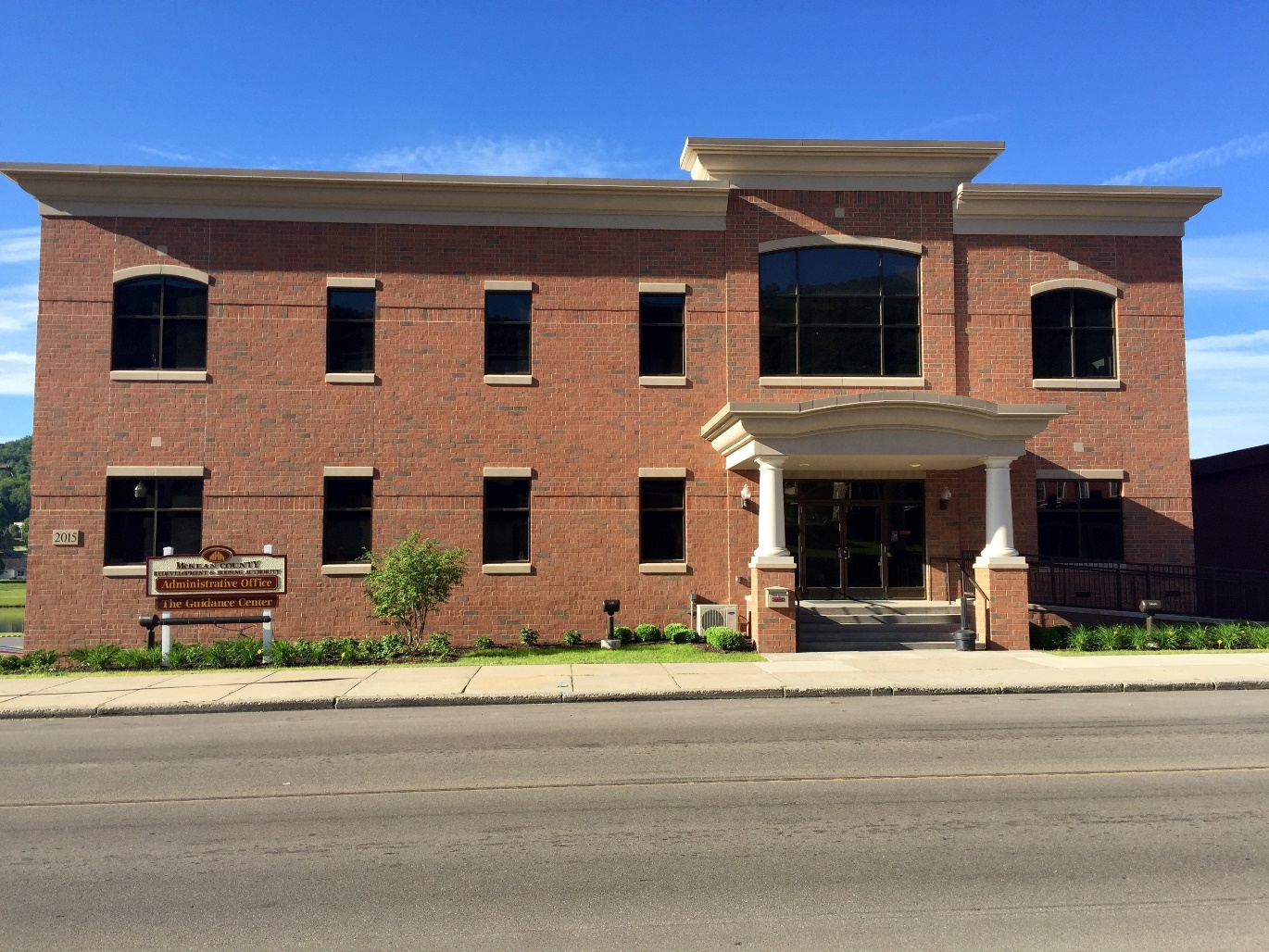 Tenant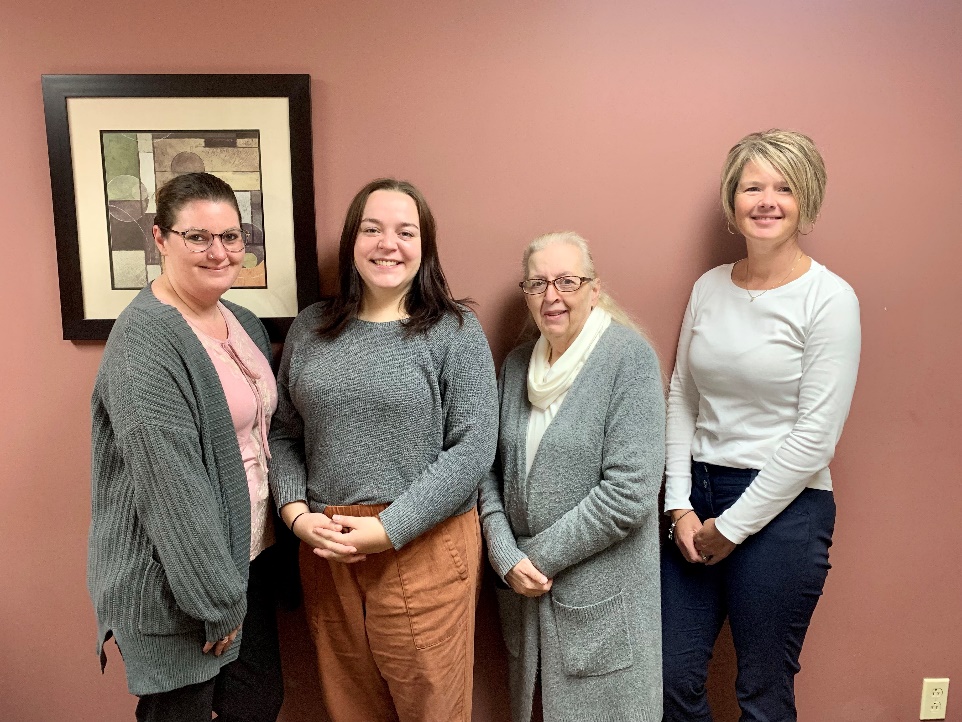 Housing and Homeless Services DepartmentAmber, Abby, Kathy and MichelleBradford OfficeJanuary 2023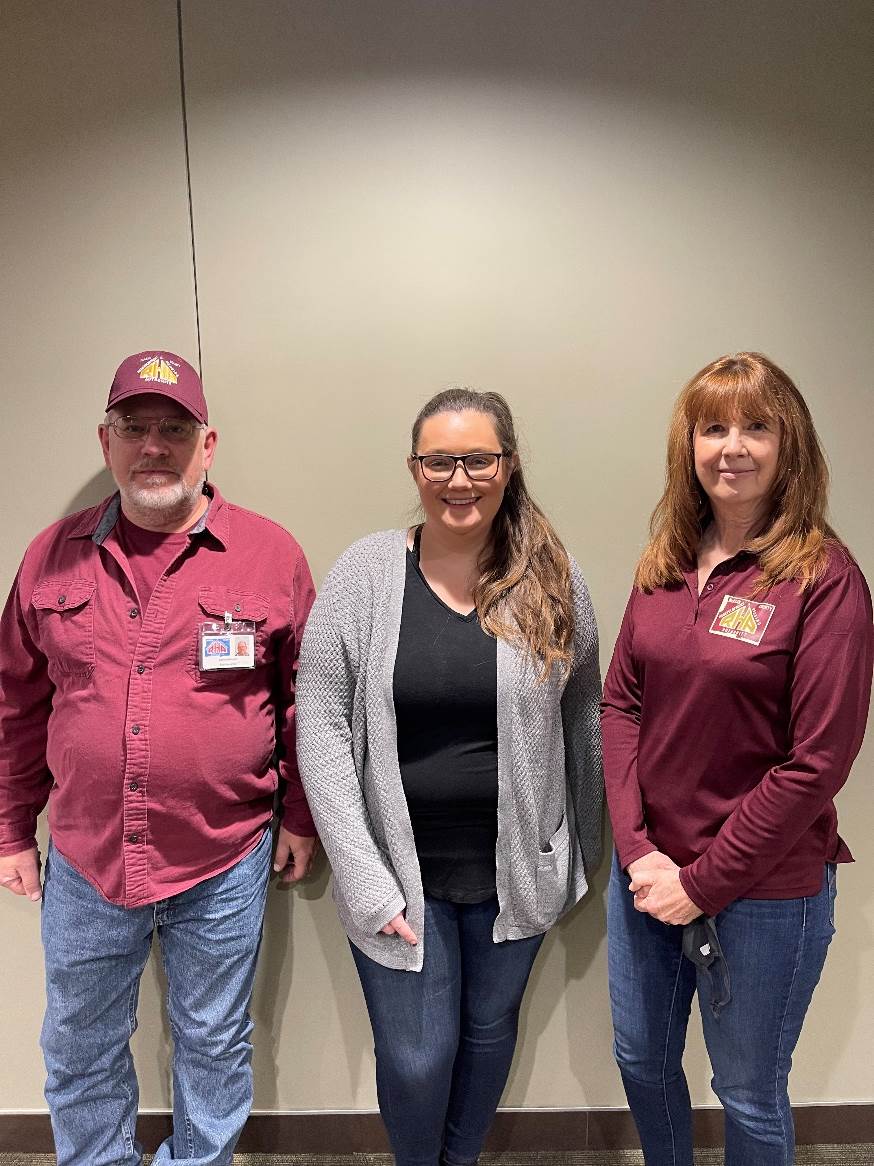    Section 8  Steve, Casey, AnneFebruary 2023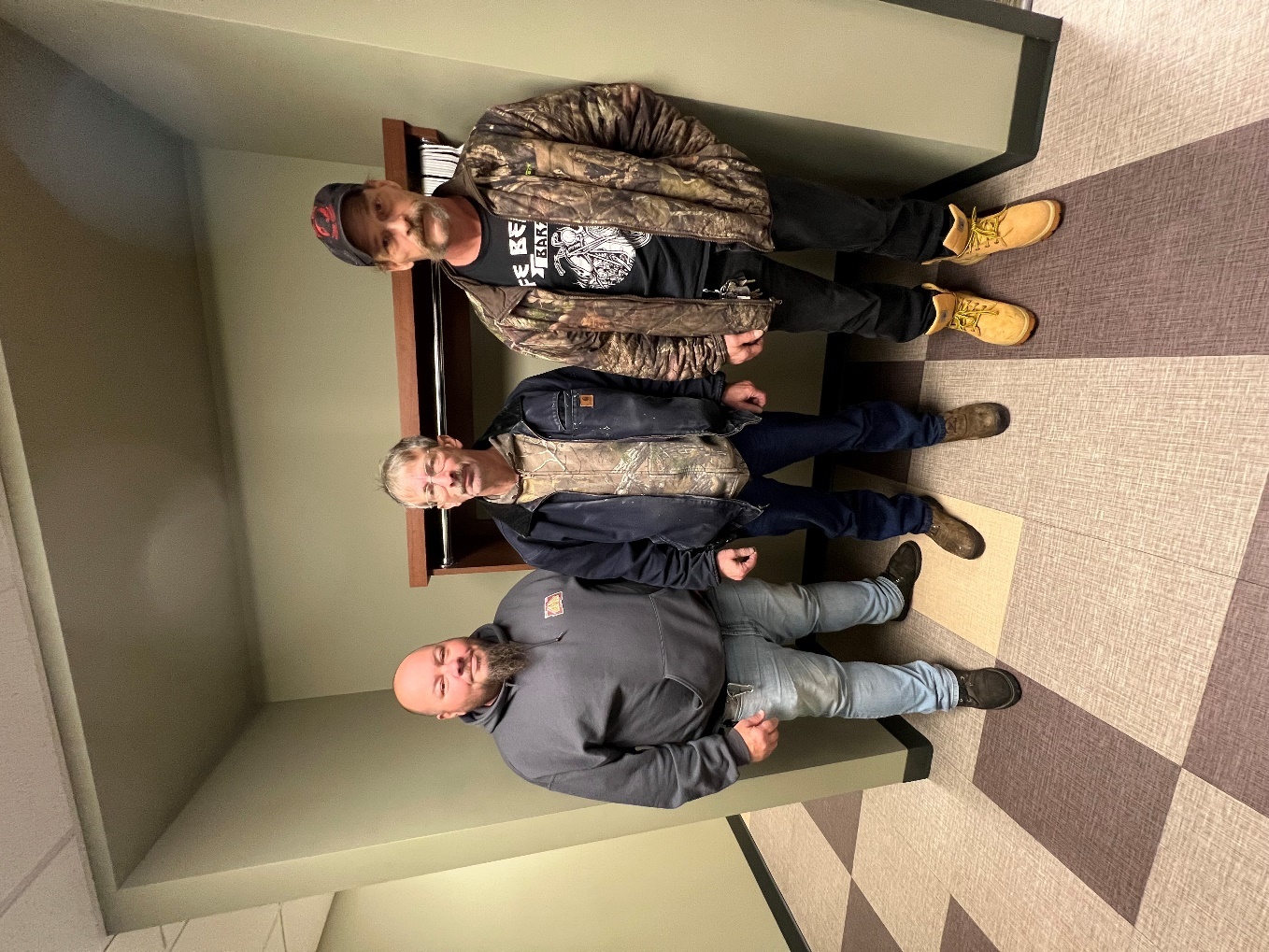                                           Bradford MaintenanceMike, Carl, BrianMarch 2023Smethport Housing StaffAmber and Damian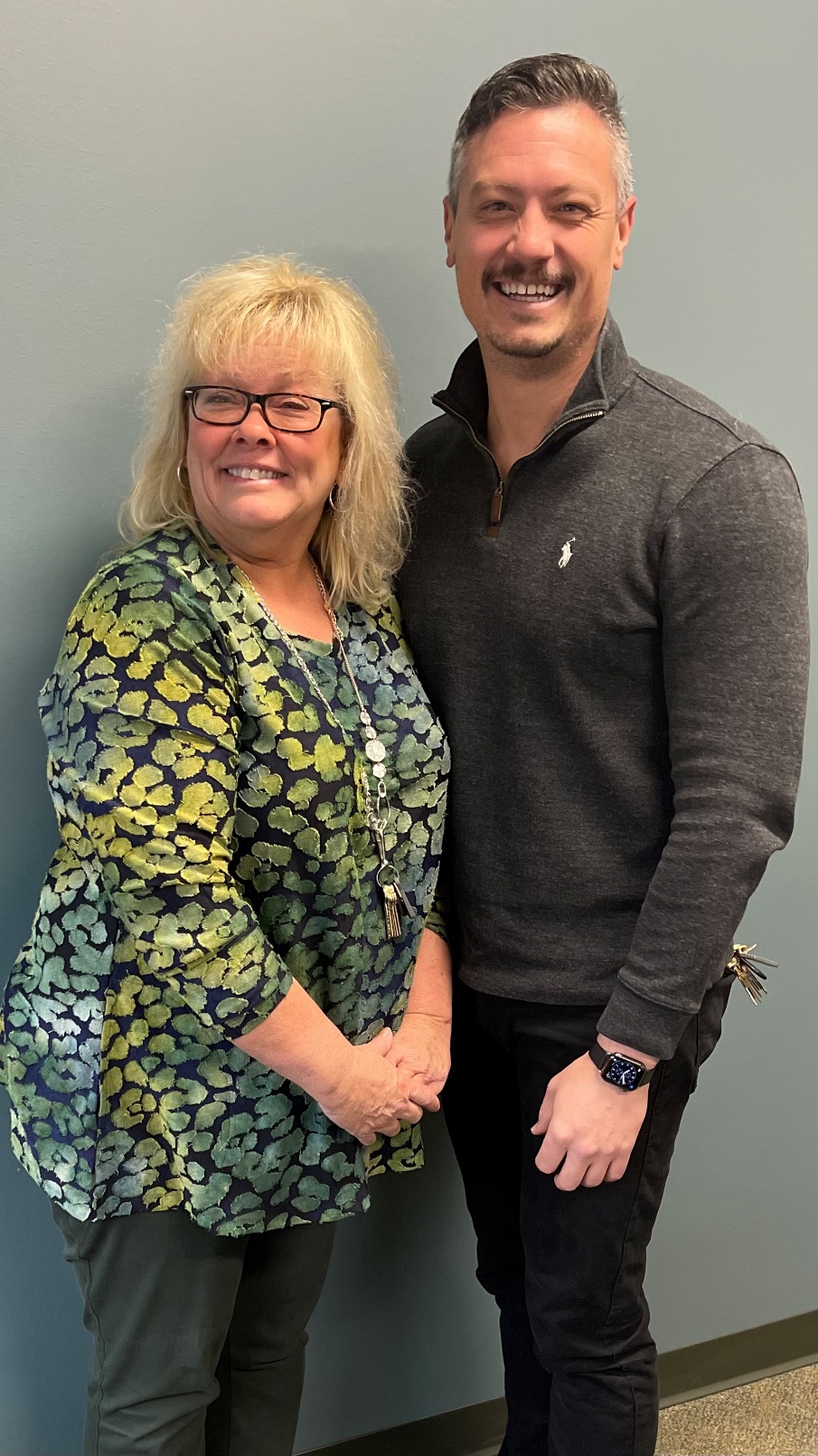                                                      April 2023                                       Bradford Housing Staff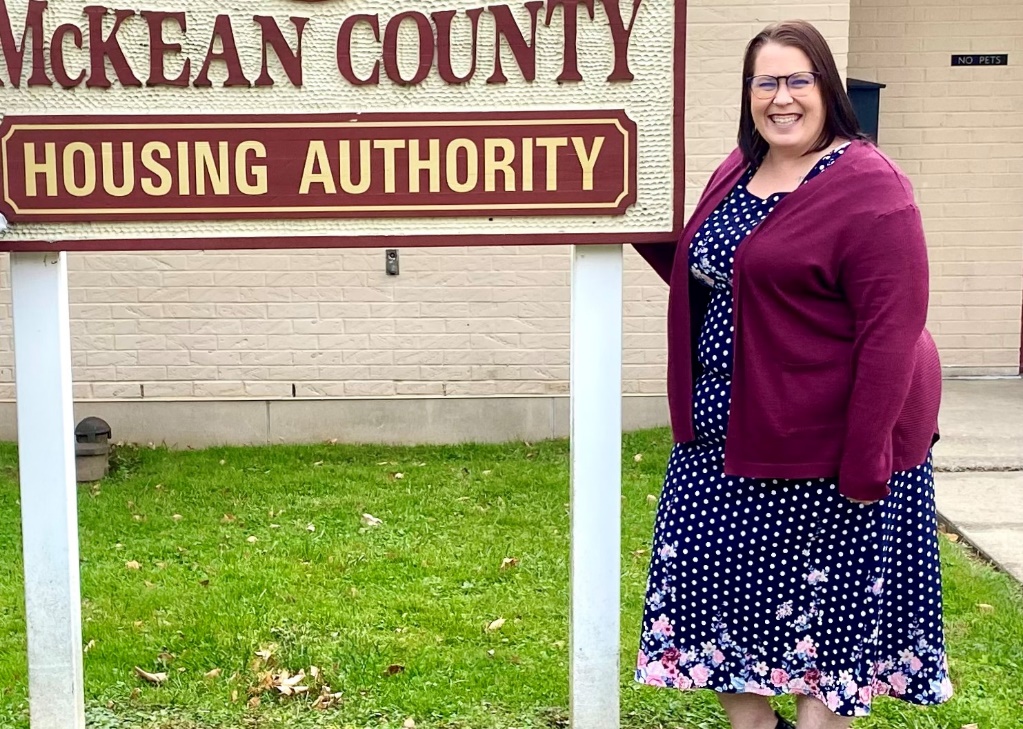 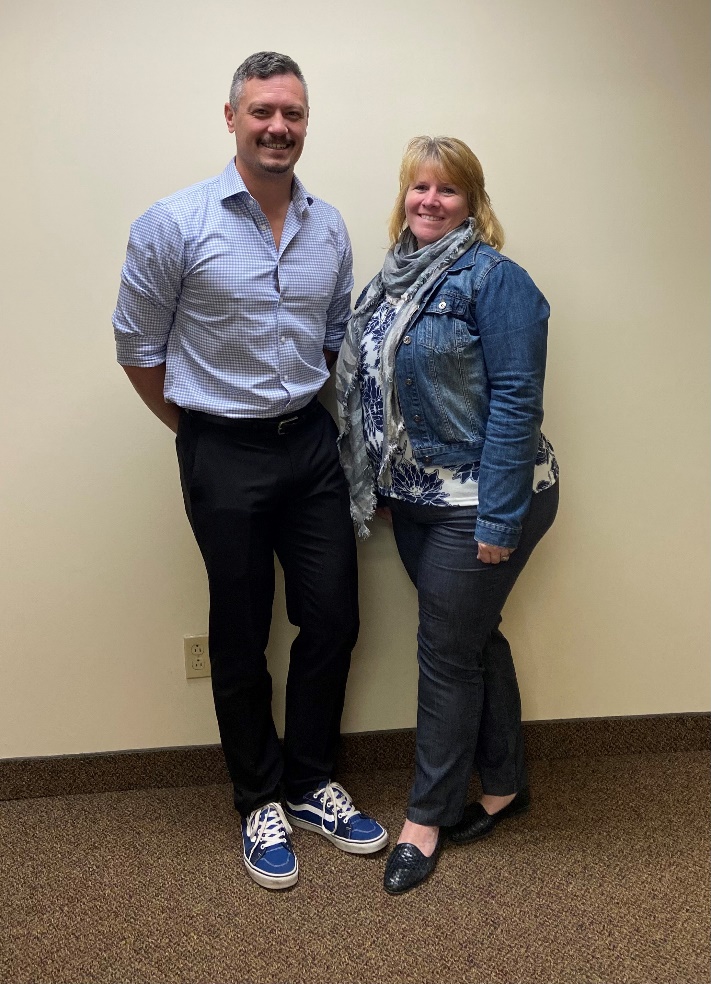                                                                                           Jessica Burkett                                        Director of Housing                                                      and Director of Facilities &Community Development                                              Damian and Lori                                                                                           May 2023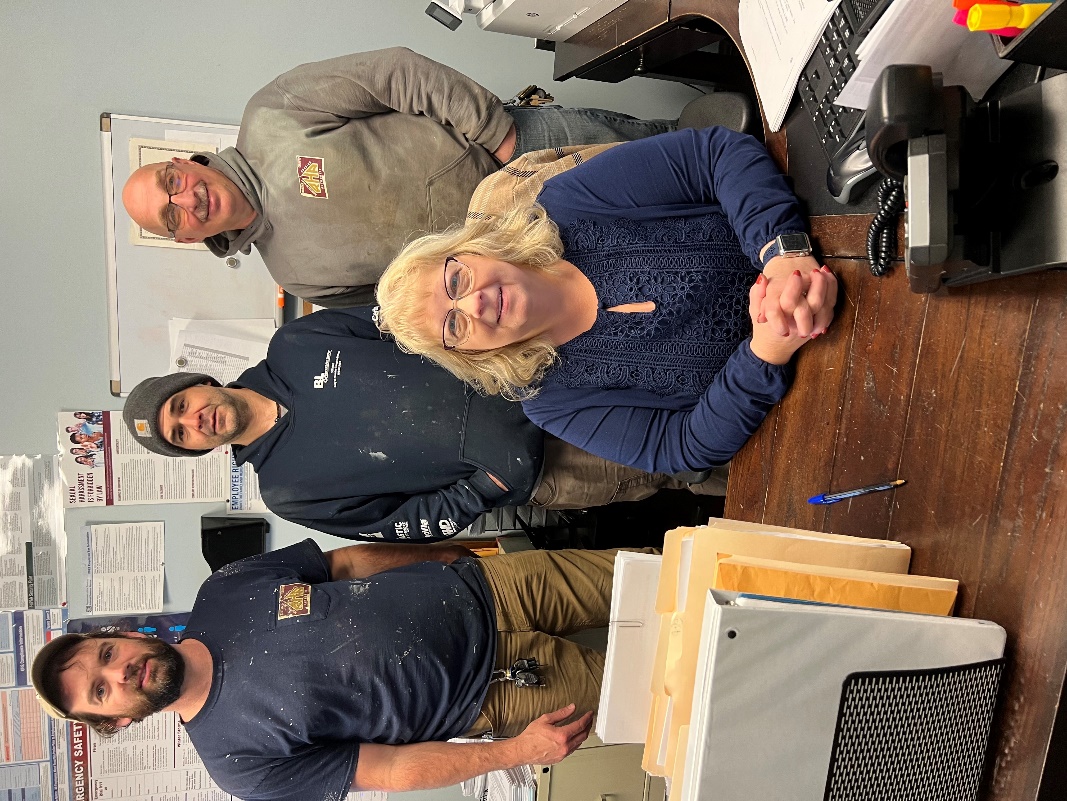                                                 Kane Staff                                                                     Dustin, Erik, Pat, BrendaJune 2023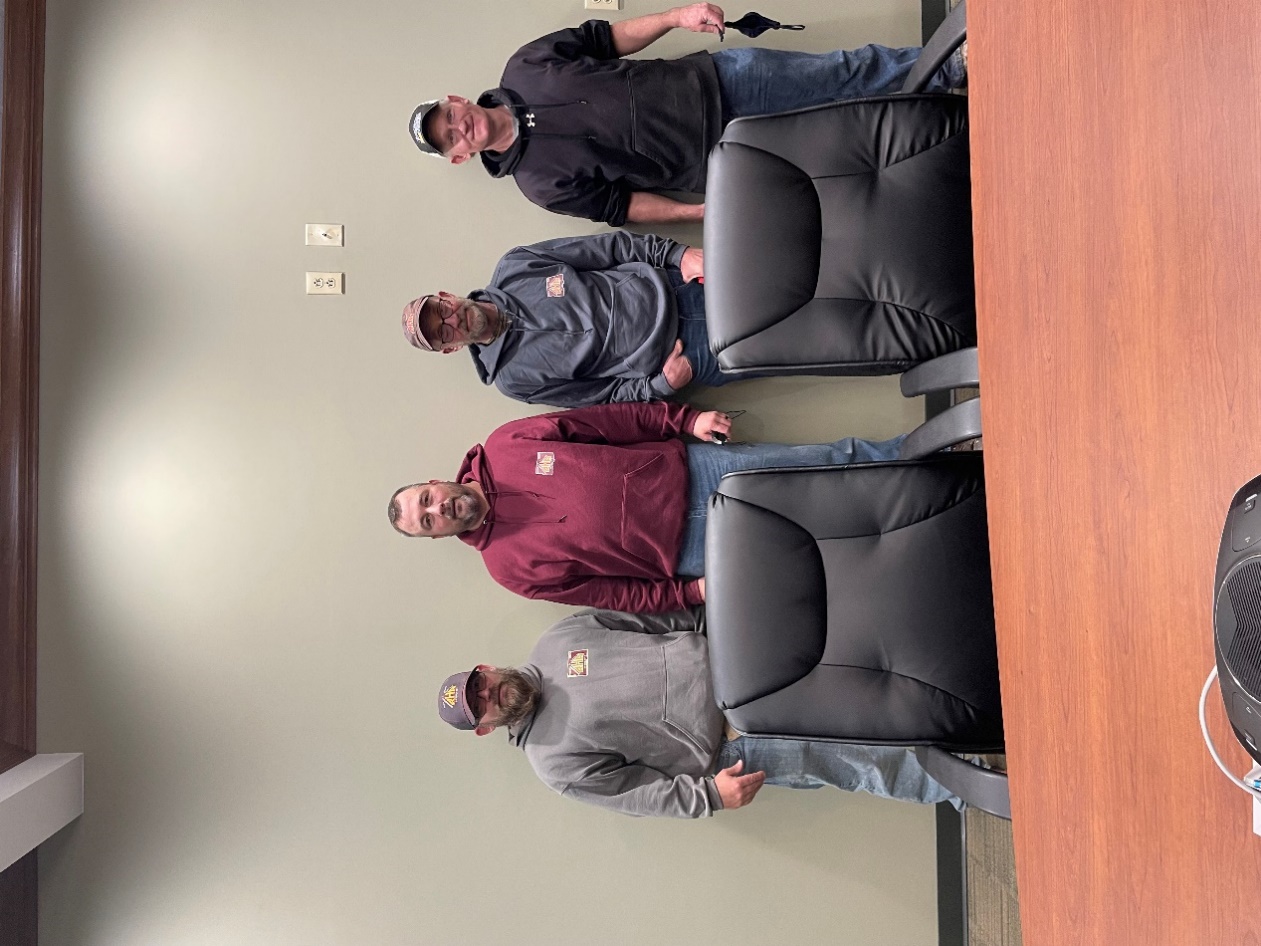 Smethport Maintenance StaffChad, Steve, Walt, ChrisJuly 2023City of Bradford Properties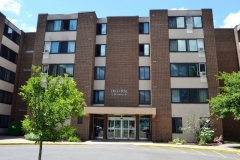 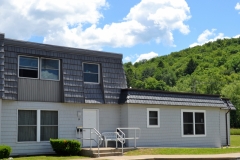 Bradford High-Rise 							Brookline Court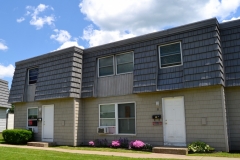                            South CenterAugust 2023Eldred Properties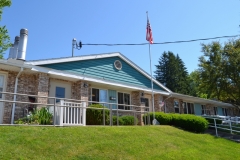 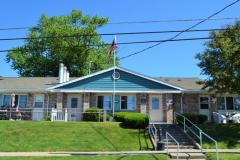 Jenny L Manor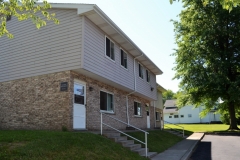 Allegany ApartmentsSeptember 2023Port Allegany Properties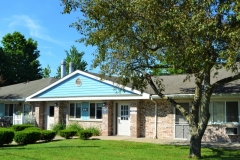 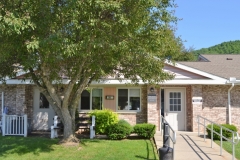 				  Page Place							Medberry Manor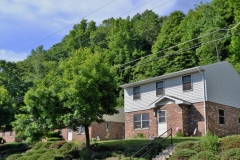 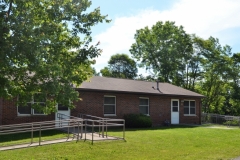 BrooklynsideOctober 2023Foster Township / Lewis Run Properties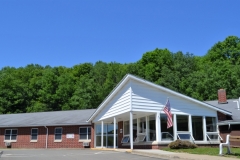 Riley Road	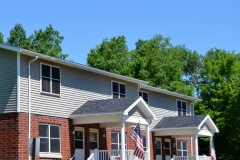 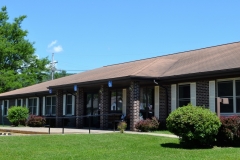                                  Fosterview                                                                                                  The Abbie                                         November 2023Kane / Mt. Jewett Properties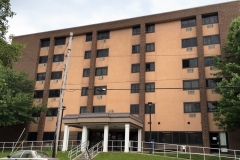                                Central Towers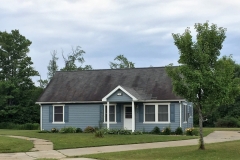 Phillips StreetDecember 2023SundayMondayTuesdayWednesdayThursdayFridaySaturdayLEGENDMaintenancePublic HousingCentral TowersS8RedevelopmentAdministrationAccountingHHSHVAC1RENT DUENew Contracts go into effect for FV tenantsNew Year’s Day2OFFICE CLOSED3Evictions DeliveredANNUAL RECERT packets sent to Bradford High-Rise tenants4HOUSEKEEPING INSPECTIONS Central Towers Floors 1,2,35ACH Withdrawal (5th)67Emergency CallsResidents of Port, Eldred, Smethport, Foster Township, Lewis Run558-8824 8HOUSEKEEPING INSPECTIONS Conducted this week: Allegany Apts, Cris Dr, Mill St, Brooklynside, Fosterview, Brookline Ct., South Center91011ANNUAL CONTRACTS due back from Allegany Apts, Center Hall, Helmer Hall, Vanderhule, Phillips Street121314Emergency CallsResidents of City of  Bradford 598-3184 15HOUSEKEEPING INSPECTIONSConducted this week:  Dickinson, Medberry, Page Place16Late Charges AddedOFFICE CLOSED Martin Luther King, Jr. Day17Late Notices Mailed18ACH Withdrawal (3rd Wednesday)192021Emergency CallsResidents of Kane & Mt. Jewett598-0405 222324252627282930PA-1000 Rent Certificate Forms mailed to residents31 ANNUAL CONTRACTS start going in the mail for Dickinson Manor, Medberry Manor, Page Place, Jenny L Manor, Riley Road, The Abbie tenantsSundayMondayTuesdayWednesdayThursdayFridaySaturdayLEGENDMaintenancePublic HousingCentral TowersS8RedevelopmentAdministrationAccountingHHSHVAC1HOUSEKEEPING INSPECTIONS Central Towers Floors 4,5,6RENT DUEEvictions DeliveredNew Contracts go into effect for Allegany Apts, Center Hall, Helmer Hall, Vanderhule, Phillips Street tenantsANNUAL RECERT packets sent toCris Drive, Mill Street, Brooklynside2Groundhog Day34Emergency CallsResidents of Port, Eldred, Smethport, Foster Township, Lewis Run558-882456ACH Withdrawal (5th)789ANNUAL CONTRACTS due back from Dickinson Manor, Medberry Manor, Page Place, Jenny L Manor, Riley Road, The Abbie tenants1011Emergency CallsResidents of City of  Bradford 598-3184 12HOUSEKEEPING INSPECTIONS Conducted this week: Vanderhule, Helmer Hall, Welsh St, Phillips St, Center Hall, Bradford High-Rise1314Valentine’s Day15ACH Withdrawal (3rd Wednesday)16Late Charges Added Late Notices Mailed1718Emergency CallsResidents of Kane & Mt. Jewett598-0405 19HOUSEKEEPING INSPECTIONSConducted this week:  Jenny L, Riley Road, Lewis Run20OFFICE CLOSEDPresident’s Day2122232425262728SundayMondayTuesdayWednesdayThursdayFridaySaturdayLEGENDMaintenancePublic HousingCentral TowersS8RedevelopmentAdministrationAccountingHHSHVAC1HOUSEKEEPING INSPECTIONS Central Towers Floors 1,2,3RENT DUEEvictions DeliveredNew Contracts go into effect for Dickinson Manor, Medberry Manor, Page Place, Jenny L Manor, Riley Road, & The Abbie tenants23456ACH Withdrawal 78SYSTEM INSPECTIONSSouth Center (if necessary)9101112Daylight Savings Begins13*Maintenance winter hours end 8am-4pm1415ACH Withdrawal (3rd Wednesday)SYSTEM INSPECTIONSAllegany Apts.Cris DriveMill StreetVanderhuleSouth CenterCentral Towers16Late Charges Added Late Notices Mailed17St. Patrick’s Day18Emergency CallsResidents of Port, Eldred, Smethport, Foster Township, Lewis Run558-8824 1920Spring Begins21OFFICE CLOSED ALL DAY STAFF TRAINING22SYSTEM INSPECTIONSLewis Run, Fosterview, Riley Rd,Phillips Street, Eastview,Brookline Court23SYSTEM INSPECTIONSMedberry Manor, Page Place, Helmer Hall, Brooklynside, Bradford High-Rise24SYSTEM INSPECTIONSBradford High-Rise (if necessary)25Emergency CallsResidents of City of  Bradford 598-3184 26272829SYSTEM INSPECTIONSDickinson Manor, Center Hall, Smethport Commons, Boylston,Jenny L Manor,Welsh Street30ANNUAL CONTRACTS start going in mail forHigh Rise tenantsEmergency CallsResidents of Kane & Mt. Jewett598-0405 SundayMondayTuesdayWednesdayThursdayFridaySaturdayLEGENDMaintenancePublic HousingCentral TowersS8RedevelopmentAdministrationAccountingHHSHVACRENT DUEEvictions DeliveredANNUAL RECERT packets sent to Brookline Court & South Center tenantsApril Fool’s Day23Emergency CallsResidents of Port, Eldred, Smethport, Foster Township, Lewis Run558-8824 45HOUSEKEEPING INSPECTIONS Central Towers Floors 4,5,6ACH Withdrawal (5th)67OFFICE CLOSEDGood Friday8Emergency CallsResidents of City of  Bradford 598-3184 9HOUSEKEEPING INSPECTIONSConducted this week: Vanderhule, Helmer Hall, Welsh St, Phillips St, Center Hall, Bradford High-RiseEaster Sunday1011ANNUAL CONTRACTS due back from High Rise tenants12131415Emergency CallsResidents of Kane & Mt. Jewett598-0405 16Late Charges AddedHOUSEKEEPING INSPECTIONSConducted this week:  Dickinson, Medberry, Page Place17Late Notices Mailed1819202122Earth Day23242526ACH Withdrawal (3rd Wednesday)2728ANNUAL CONTRACTS start going in mail forMill Street, Cris Dr, Brooklynside tenants2930SundayMondayTuesdayWednesdayThursdayFridaySaturdayLEGENDMaintenancePublic HousingCentral TowersS8RedevelopmentAdministrationAccountingHHSHVAC1RENT DUENew Contracts go into effect for Bradford High-Rise tenants Evictions Delivered2345ACH Withdrawal (5th)67May Day8910HOUSEKEEPING INSPECTIONS Central Towers Floors 1,2,3111213Emergency CallsResidents of Port, Eldred, Smethport, Foster Township, Lewis Run558-8824 14HOUSEKEEPING INSPECTIONSConducted this week:  Allegany Apts, Cris Dr, Mill St, Brooklynside, Fosterview, Brookline Ct., South CenterMother’s Day1516Late Charges AddedLate Notices Mailed17ACH Withdrawal (3rd Wednesday)18ANNUAL CONTRACTS due back fromMill Street, Cris Dr, Brooklynside tenants1920Emergency CallsResidents of City of  Bradford 598-3184Armed Forces Day21HOUSEKEEPING INSPECTIONSConducted this week:  Jenny L, Riley Road, Lewis Run222324252627Emergency CallsResidents of Kane & Mt. Jewett598-0405 2829OFFICE CLOSEDMemorial Day3031SundayMondayTuesdayWednesdayThursdayFridaySaturdayLEGENDMaintenancePublic HousingCentral TowersS8RedevelopmentAdministrationAccountingHHSHVAC1RENT DUEEvictions DeliveredNew Contracts go into effect for Cris Drive, Mill St., & Brooklynside tenantsANNUAL RECERTpackets start being sent for Central Towers23Emergency CallsResidents of Port, Eldred, Smethport, Foster Township, Lewis Run558-882445ACH Withdrawal (5th)SPRING CLEAN UP678ANNUAL INSPECTIONSBradford High-Rise9ANNUAL INSPECTIONSBradford High-Rise10Emergency CallsResidents of City of  Bradford 598-318411121314Flag Day1516ANNUAL INSPECTIONSPort AlleganyANNUAL INSPECTIONSPort AlleganyLate Charges AddedLate Notices Mailed17Emergency CallsResidents of Kane & Mt. Jewett598-0405 18Father’s DayJuneteenth 19OFFICE CLOSEDJuneteenth2021ANNUAL INSPECTIONSBrookline CourtACH Withdrawal (3rd Wednesday)Summer Begins222324252627ANNUAL INSPECTIONSSmethport & Commons28ANNUAL INSPECTIONSCentral Towers2930ANNUAL CONTRACTS start going in mail for South Center & Brookline Court tenantsSundayMondayTuesdayWednesdayThursdayFridaySaturdayLEGENDMaintenancePublic HousingCentral TowersS8RedevelopmentAdministrationAccountingHHSHVAC1RENT DUE23Evictions Delivered4OFFICE CLOSEDIndependence Day5ANNUAL INSPECTIONSMt. Jewett/EastviewACH Withdrawal (5th)6ANNUAL INSPECTIONSSouth Center (even numbers)91 Boylston Street 78Emergency CallsResidents of Port, Eldred, Smethport, Foster Township, Lewis Run558-8824 910111213ANNUAL INSPECTIONSRiley Rd/ FosterviewLewis Run1415Emergency CallsResidents of City of  Bradford 598-318416 Late Charges Added17Late Notices Mailed1819ANNUAL INSPECTIONSWelsh StreetACH Withdrawal (3rd Wednesday)20ANNUAL INSPECTIONSEldred21OFFICE CLOSED ALL DAY STAFF TRAINING22Emergency CallsResidents of Kane & Mt. Jewett598-0405 23242526ANNUAL INSPECTIONSSouth Center(odd numbers)2728293031SundayMondayTuesdayWednesdayThursdayFridaySaturdayLEGENDMaintenancePublic HousingCentral TowersS8RedevelopmentAdministrationAccountingHHSHVACEmergency CallsResidents of Port, Eldred, Smethport, Foster Township, Lewis Run558-8824Emergency CallsResidents of City of  Bradford 598-3184Emergency CallsResidents of Kane & Mt. Jewett598-0405 1RENT DUEEvictions Delivered New Contracts go into effect for Brookline Court & South Center tenantsANNUAL RECERT Packets sent to Welsh Street2HOUSEKEEPING INSPECTIONS Central Towers Floors 4,5,6345ACH Withdrawal (5th)6789Annual Packets Due Back from Welsh Street10111213HOUSEKEEPING INSPECTIONSConducted this week:  Vanderhule, Helmer Hall, Welsh St, Phillips St, Center Hall, Bradford High-Rise141516ACH Withdrawal (3rd Wednesday)Late Charges AddedLate Notices Mailed17181920HOUSEKEEPING INSPECTIONSConducted this week:  Jenny L, Riley Road, Lewis Run21  22232425262728293031ANNUAL CONTRACTSCentral Towers DistributedSundayMondayTuesdayWednesdayThursdayFridaySaturdayLEGENDMaintenancePublic HousingCentral TowersS8RedevelopmentAdministrationAccountingHHSHVAC1RENT DUEEvictions DeliveredANNUAL RECERT Packets sent to Fosterview2345OFFICE CLOSEDLabor DayACH Withdrawal (5th)6HOUSEKEEPING INSPECTIONS Central Towers Floors 1,2,378910HOUSEKEEPING INSPECTIONSConducted this week: Allegany Apts, Cris Dr, Mill St, Brooklynside, Fosterview, Brookline Ct., South Center11 Annual Packets Due Back from FosterviewGrandparent’s Day12131415ALL BALANCES MUST BE @ $0Evictions Delivered16Late Charges Added1718Late Notices Delivered 1920ACH Withdrawal (3rd Wednesday)Autumn Begins212223Autumn Begins242526272829ALL BALANCES MUST BE @ $0 OR UNITS VACATED30 Emergency CallsResidents of Port, Eldred, Smethport, Foster Township, Lewis Run558-8824 Emergency CallsResidents of City of  Bradford 598-3184Emergency CallsResidents of Kane & Mt. Jewett598-0405SundayMondayTuesdayWednesdayThursdayFridaySaturdayLEGENDMaintenancePublic HousingCentral TowersS8RedevelopmentAdministrationAccountingHHSHVAC1RENT DUECENTRAL TOWERS CONTRACTS go into effect2Evictions DeliveredANNUAL RECERT Packets sent to Allegany Apts, Center Hall, Helmer Hall, Vanderhule & Phillips St34SYSTEM INSPECTIONSMill Street, Cris DriveVanderhule, South Center, Allegany Apts, Central TowersHOUSEKEEPING INSPECTIONS Central Towers Floors 4,5,65SYSTEM INSPECTIONSSouth Center (if necessary)ACH Withdrawal (5th)67Emergency CallsResidents of Port, Eldred, Smethport, Foster Township, Lewis Run558-8824 89Columbus Day10Annual Packets Due Back from Allegany Apartments, Cris Drive, Helmer Hall, Vanderhule& Phillips Street11SYSTEM INSPECTIONSLewis Run, Riley Road, Fosterview,Brookline Court.Phillips Street, Eastview121314Emergency CallsResidents of City of  Bradford 598-318415Late Charges Added16Late Notices Mailed17OFFICE CLOSED ALL DAY STAFF TRAINING18ACH Withdrawal (3rd Wednesday)SYSTEM INSPECTIONSMedberry Manor, Page Place, Helmer Hall, Brooklynside, Bradford High-Rise19SYSTEM INSPECTIONSBradford High-Rise (if necessary)2021Emergency CallsResidents of Kane & Mt. Jewett598-0405 22232425SYSTEM INSPECTIONSDickinson Manor, Center Hall, Smethport Commons, Boylston,Jenny L Manor,Welsh Street262728293031ANNUAL CONTRACTS start going in mail for Welsh Street tenantsHalloweenSundayMondayTuesdayWednesdayThursdayFridaySaturdayLEGENDMaintenancePublic HousingCentral TowersS8RedevelopmentAdministrationAccountingHHSHVAC1HOUSEKEEPING INSPECTIONS Central Towers Floors 1,2,3RENT DUEEvictions DeliveredANNUAL RECERT packets sent to Dickinson, Jenny L, Medberry, Page Pl., Lewis Run, & Riley Road tenants2345Daylight Savings Ends6*Maintenance winter hours begin 7am-3pmACH Withdrawal (5th)789ANNUAL CONTRACTS due back from Welsh Street tenants10OFFICE CLOSED11Veterans Day12HOUSEKEEPING INSPECTIONSConducted this week: Allegany Apts, Cris Dr, Mill St, Brooklynside, Fosterview, Brookline Ct., South Center131415Late Charges AddedLate Notices MailedACH Withdrawal (3rd Wednesday)16171819HOUSEKEEPING INSPECTIONSConducted this week:  Jenny L, Riley Road, Lewis Run20212223 OFFICE CLOSEDThanksgivingThanksgiving24OFFICE CLOSED2526272829ANNUAL CONTRACT start going in mail for Fosterview tenants30Emergency CallsResidents of City of  Bradford 598-3184Emergency CallsResidents of Kane & Mt. Jewett598-0405Emergency CallsResidents of Port, Eldred, Smethport, Foster Township, Lewis Run558-8824 SundayMondayTuesdayWednesdayThursdayFridaySaturdayLEGENDMaintenancePublic HousingCentral TowersS8RedevelopmentAdministrationAccountingHHSHVAC1RENT DUE Evictions DeliveredNew Contracts go into effect for Welsh Street tenants2345ACH Withdrawal (5th)6HOUSEKEEPING INSPECTIONS Central Towers Floors 4,5,6789Emergency CallsResidents of Port, Eldred, Smethport, Foster Township, Lewis Run558-8824 10HOUSEKEEPING INSPECTIONSConducted this week: Vanderhule, Helmer Hall, Welsh St, Phillips St, Center Hall, Bradford High-Rise11ANNUAL CONTRACTS due back from Fosterview tenants113141516Emergency CallsResidents of City of  Bradford 598-318417Hanukkah Begins18Late Charges Added Late Notices Mailed1920ACH Withdrawal (3rd Wednesday)Winter Starts2122OFFICE CLOSED23Emergency CallsResidents of Kane & Mt. Jewett598-0405 24Christmas Eve25OFFICE CLOSEDChristmas Day26272829ANNUAL CONTRACTS start going in mail for Allegany Apts, Center Hall, Helmer Hall, Vanderhule, Phillips Street3031New Year’s Eve